19.1	النظر في توزيع جديد على أساس أولي للخدمة الثابتة الساتلية في الاتجاه فضاء-أرض في نطاق التردد GHz 17,7-17,3 في الإقليم 2، مع حماية الخدمات الأولية القائمة في نطاق التردد، وفقاً للقرار 174 (WRC-19)؛مقدمةلا تعترض إدارات الكومنولث الإقليمي في مجال الاتصالات على التوزيع الأولي الجديد للخدمة الثابتة الساتلية في الاتجاه فضاء-أرض في نطاق التردد ‎GHz 17,7-17,3 ‏في الإقليم ‎2‏، مع توفير الحماية للخدمات القائمة في الإقليم ‎1 ‏في هذا النطاق وفي نطاقات التردد المجاورة دون فرض أي قيود إضافية على هذه الخدمات.وتؤيد إدارات الكومنولث الإقليمي في مجال الاتصالات الأسلوب C للوفاء بهذا البند من جدول الأعمال.المقترحاتالمـادة 5توزيع نطاقات الترددالقسم IV  -  جدول توزيع نطاقات التردد
(انظر الرقم 1.2)MOD	RCC/85A19/1#1941GHz 18,4-15,4الأسباب:	إدخال توزيع للخدمة الثابتة الساتلية (فضاء-أرض) في نطاق التردد GHz 17,7-17,3 في الإقليم 2 وتطبيق الرقمين 516A.5 و517.5 من لوائح الراديو على هذا التوزيع الجديد. وتُضاف أيضاً حاشية جديدة رقم 5.XXX من لوائح الراديو لبيان أن توزيع الخدمة الثابتة الساتلية (فضاء-أرض) في نطاق التردد GHz 17,7-17,3 في الإقليم 2 يقتصر على السواتل المستقرة بالنسبة إلى الأرض.ADD	RCC/85A19/2XXX.5	يقتصر استعمال الأنظمة في الخدمة الثابتة الساتلية (أرض-فضاء) للنطاق GHz 17,7-17,3 في الإقليم 2 على السواتل المستقرة بالنسبة إلى الأرض.(WRC-23)     الأسباب:	بما أن نطاق التردد GHz 17,7-17,3 غير موزع عالمياً للخدمة الثابتة الساتلية (فضاء-أرض)، فإن استعماله في الإقليم 2 يجب أن يقتصر على الأنظمة المستقرة بالنسبة إلى الأرض.MOD	RCC/85A19/3#1944516A.5	في النطاق GHz 17,7-17,3، لا تطالب المحطات الأرضية في الخدمة الثابتة الساتلية (فضاء-أرض) في الإقليم 1 بالحماية من المحطات الأرضية لوصلات تغذية الخدمة الإذاعية الساتلية العاملة بموجب التذييل 30A، ولا تفرض أي حدود أو قيود على مواقع المحطات الأرضية لوصلات تغذية الخدمة الإذاعية الساتلية في أي مكان داخل منطقة الخدمة الخاصة بوصلة التغذية.(WRC-)     الأسباب:	توسيع نطاق تطبيق هذه الحاشية ليشمل الإقليم 2 وضمان حماية محطات الاستقبال الفضائية العاملة بموجب التذييل 30A للوائح الراديو.MOD	RCC/85A19/4517.5	يجب ألا يسبب استعمال الخدمة الثابتة الساتلية (فضاء-أرض) في النطاق GHz 17,8-17, في الإقليم 2 تداخلات ضارة بتخصيصات الخدمة الإذاعية الساتلية العاملة وفقاً للوائح الراديو وألا يطالب بحماية منها.(WRC-)     الأسباب:	توسيع نطاق تطبيق مديات التردد في هذه الحاشية ليشمل الإقليم 2.MOD	RCC/85A19/5التذييـل 5 (REV.WRC-)تعرف هوية الإدارات التي ينبغي التنسيق معها
أو الحصول على موافقتها وفقاً لأحكام المادة 9MOD	RCC/85A19/6#1939الجدول 1-5 (Rev.WRC-)    الشروط التقنية اللازمة لإجراء التنسيق
(انظر المادة 9)......الأسباب:	تغطي تنسيق شبكتين مستقرتين بالنسبة إلى الأرض للخدمة الثابتة الساتلية (باستثناء المحطات الأرضية التي تعمل في اتجاهين متعاكسين للإرسال) بموجب الرقم 7.9 من لوائح الراديو.التذييـل 30A (REV.WRC-19)*الأحكام والخطتان والقائمة1 المصاحبة لها التي تتعلق بوصلات التغذية
في الخدمة الإذاعية الساتلية (GHz 12,5-11,7 في الإقليم 1 وGHz 12,7-12,2
في الإقليم 2 وGHz 12,2-11,7 في الإقليم 3) في نطاقات التردد
2GHz 14,8-14,5 وGHz 18,1-17,3 في الإقليمين 1 و3
وGHz 17,8-17,3 في الإقليم 2 (WRC-03)    MOD	RCC/85A19/7المـادة 7 (REV.WRC-)    تنسيق تخصيصات التردد العائدة لمحطات الخدمة الثابتة الساتلية (فضاء-أرض)
في نطاق التردد 18,1-17,3 GHz في 1 وفي نطاق التردد 18,1-17,7 GHz،
وفي 3، والعائدة لمحطات الخدمة الثابتة الساتلية (أرض-فضاء)
في الإقليم 2 ضمن نطاقي التردد GHz 14,8-14,5 وGHz 18,1-17,8، ولمحطات الخدمة الثابتة الساتلية (أرض-فضاء) في البلدان المدرجة في القرار 163 (WRC-15) في نطاق التردد GHz 14,75-14,5 وفي البلدان المدرجة في القرار 164 (WRC-15) في نطاق التردد GHz 14,8-14,5 حيث لا تكون تلك المحطات لوصلات التغذية في الخدمة الإذاعية الساتلية ولمحطات الخدمة الإذاعية الساتلية في الإقليم 2 في نطاق التردد GHz 17,8-17,3، عندما تشمل ترددات مخصصة لوصلات تغذية محطات الإذاعة الساتلية ضمن نطاقَي التردد GHz 14,8-14,5 و18,1-17,3 GHz في الإقليمين 1 و3 أو ضمن نطاق التردد 17,8-17,3 GHz في الإقليم 228(REV.WRC-)     القسم I - تنسيق محطات الإرسال الفضائية أو الأرضية في الخدمة الثابتة الساتلية،
أو محطات الإرسال الفضائية في الخدمة الإذاعية الساتلية مع تخصيصات
وصلات التغذية في الخدمة الإذاعية الساتليةMOD	RCC/85A19/81.7	تنطبق أحكام الرقم 7.929 والأحكام ذات الصلة من المادتين 9 و11 على محطات الإرسال الفضائية في الخدمة الثابتة الساتلية في 1 ضمن نطاق التردد GHz 18,1-17,3 وعلى محطات الإرسال الفضائية في الخدمة الثابتة الساتلية في 3 ضمن نطاق التردد GHz 18,1-17,7، وعلى محطات الإرسال الأرضية في الخدمة الثابتة الساتلية في الإقليم 2 ضمن نطاقي التردد GHz 14,8-14,5 وGHz 18,1-17,8، وعلى محطات الإرسال الأرضية في الخدمة الثابتة الساتلية في البلدان المدرجة في القرار 163 (WRC-15) في نطاق التردد GHz 14,75-14,5 وفي البلدان المدرجة في القرار 164 (WRC-15) في نطاق التردد GHz 14,8-14,5 حيث لا تكون تلك المحطات لوصلات التغذية في الخدمة الإذاعية الساتلية وعلى محطات الإرسال الفضائية في الخدمة الإذاعية الساتلية في الإقليم 2 ضمن نطاق التردد GHz 17,8-17,3.(WRC-)     SUP	RCC/85A19/9القرار 174 (WRC-19)توزيع أولي للخدمة الثابتة الساتلية في الاتجاه فضاء-أرض 
في نطاق التردد GHz 17,7-17,3 في الإقليم 2ــــــــــــــــــــــــــــــــــــــــــــــــــــــــــــــــــــــــــــــــــــــــــــــــــــــــــــــــــــ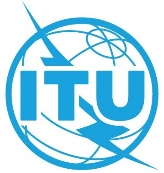 المؤتمر العالمي للاتصالات الراديوية (WRC-23)دبي، 20 نوفمبر – 15 ديسمبر 2023المؤتمر العالمي للاتصالات الراديوية (WRC-23)دبي، 20 نوفمبر – 15 ديسمبر 2023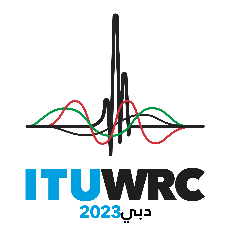 الجلسة العامةالجلسة العامةالإضافة 19
للوثيقة 85-Aالإضافة 19
للوثيقة 85-A22 أكتوبر 202322 أكتوبر 2023الأصل: بالروسيةالأصل: بالروسيةمقترحات مشتركة مقدمة من الكومنولث الإقليمي في مجال الاتصالاتمقترحات مشتركة مقدمة من الكومنولث الإقليمي في مجال الاتصالاتمقترحات مشتركة مقدمة من الكومنولث الإقليمي في مجال الاتصالاتمقترحات مشتركة مقدمة من الكومنولث الإقليمي في مجال الاتصالاتمقترحات بشأن أعمال المؤتمرمقترحات بشأن أعمال المؤتمرمقترحات بشأن أعمال المؤتمرمقترحات بشأن أعمال المؤتمربند جدول الأعمال 19.1بند جدول الأعمال 19.1بند جدول الأعمال 19.1بند جدول الأعمال 19.1التوزيع على الخدماتالتوزيع على الخدماتالتوزيع على الخدماتالإقليم 1الإقليم 2الإقليم 317,7-17,3ثابتة ساتلية 
(أرض-فضاء)   516.5
(فضاء-أرض)  516A.5  516B.5تحديد راديوي للموقع17,7-17,3ثابتة ساتلية 
(أرض-فضاء)    516.5إذاعية ساتليةتحديد راديوي للموقع17,7-17,3ثابتة ساتلية 
(أرض-فضاء)  516.5تحديد راديوي للموقع514.5515.5  514.5 514.5مرجع 
المادة 9الحالةنطاقات التردد (والإقليم)
للخدمة المطلوب التنسيق بشأنهاالعتبة/الشرططريقة الحسابملاحظاتالرقم 7.9
GSO/GSO
( تابع)2مكرراً)	GHz 13,65-13,4 (الإقليم 1)’1‘	عروض النطاق تتراكب’2‘	أي شبكة في خدمة الأبحاث الفضائية (SRS) أو أي شبكة في الخدمة الثابتة الساتلية وأي وظائف تشغيل فضائي مصاحبة (انظر الرقم 23.1) مع محطة فضائية ضمن قوس مدارية بمقدار ±6 من الموقع المداري الاسمي للشبكة المقترحة في الخدمة الثابتة الساتلية أو خدمة الأبحاث الفضائيةالرقم 7.9
GSO/GSO
( تابع)(3	19,7-17,7 GHz 
(3)،
وGHz 19,7-17,3 (الإقليم 1) 
و29,5-27,5 GHz’1‘	عروض النطاق تتراكب’2‘	كل شبكة في الخدمة الثابتة الساتلية وكل وظيفة مصاحبة في العمليات الفضائية (انظر الرقم 23.1)، لها محطة فضائية واقعة ضمن قوس مدارية قدرها 8 بالنسبة إلى الموقع المداري الاسمي لشبكة مقترحة في الخدمة الثابتة الساتليةالرقم 7.9
GSO/GSO
( تابع)3مكرراً)	GHz 20,2-19,7 وGHz 30-29,5’1‘	عروض النطاق تتراكب’2‘	كل شبكة في الخدمة الثابتة الساتلية أو في الخدمة المتنقلة الساتلية (MSS) وكل وظيفة مصاحبة في العمليات الفضائية (انظر الرقم 23.1)، لها محطة فضائية واقعة ضمن قوس مدارية قدرها 8 بالنسبة إلى الموقع المداري الاسمي لشبكة مقترحة في الخدمة الثابتة الساتلية أو في الخدمة المتنقلة الساتليةالرقم 7.9
GSO/GSO
( تابع)